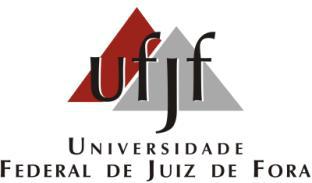 Sistema de Arquivos / Arquivo CentralCoordenação de Arquivos PermanentesSetor de Memória SocialFUNDOS TEXTUAIS PRIVADOSDESCRIÇÃO NOBRADIANA EM TERCEIRO NÍVEL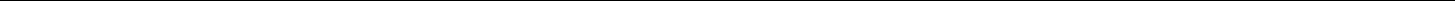 CONSTRUTORA INDUSTRIAL E CONSTRUTORAPANTALEONE ARCURIs-fpar_panta_n3_120606.docRevisado em Junho/2019Código do Fundo: F011 (As caixas pertencentes ao fundo estão com o código F024) A- AGENDAS 1. AGENDAS. 1966-1971.	06 itens.B- ÁLBUNS 2. ÁLBUNS de documentos diversos.Contém: fotografias, artigos de jornais, requerimentos, prospectos de material fabricado, correspondência, memorandos, contratos.1895-1978.	10 itens.C- BALANÇOS 3. BALANÇO geral e relatório do presidente da Companhia Pantaleone Arcuri. Contém em anexo, atas de sessões do Conselho Fiscal, da Diretoria, da Assembléia Geral dos Acionistas e impresso sobre a construção do edifício Sulacap.1939-1940.	02 itens. Cx 01.4. BALANÇOS anuais. 1958-1964. 08 itens.Cx 01.1 balanço oficial e os outros reproduzidos em jornais. BALANCETE de Enceramento.Contém em anexo uma relação de obras realizadas de janeiro a dezembro 1974 e relações de vendas a vista e a prazo.1974. 03 itens. Cx. 01.D- CORRESPONDÊNCIA CORRESPONDÊNCIA expedida pela Companhia Pantaleone Arcuri. 1971-1974. 158 itens. Cx 01.CORRESPONDÊNCIA recebida pela Companhia Pantaleone Arcuri. 1941-1967. 101 itens. Cx 01.CORRESPONDÊNCIA referente a dívidas para com a Companhia Pantaleone Arcuri. Devedores: Prefeitura Municipal de Lima Duarte e Sr. AltairToledo de Cabra. 1940-1946. 30 itens. Cx 01.LISTA de correspondência expedida pela Companhia Pantaleone Arcuri. 1940. 04 itens. Cx 01.E- DOCUMENTOS IMPRESSOS ATAS de sessões da Diretoria e de assembléias de Acionistas.1942-1957.  06 itens. Cx 01.CERTIFICADOS e diplomas honoríficos concedidos à Companhia Pantaleone Arcuri. Estes certificados estão separados da caixa.1934-1951.  07 itens. Encontram-se na mapoteca 2, gaveta 1 do laboratório de conservação e restauração.DOCUMENTOS diversos sobre financiamentos, ações, impostos e outros assuntos. 1966-1968. 21 itens. Cx 01.MAPA fiscal contendo informações sobre Imposto de Renda, taxas e adicionais. Contém uma tabela financeira incompleta (danificada).04 itens. Cx 01.PANFLETOS publicados sobre telhas de cimento produzidas pela Companhia Pantaleone Arcuri.Sem data.  05 itens. Cx 01.RECORTES de jornais referentes a Imposto de Renda, firma, locação de imóveis e outros. Contém instruções sobre a cédula G (imposto de renda) e anotação sobreArtigos do Código Civil Brasileiro.1941-1975.  41 itens. Cx 01.SELOS do Tesouro Nacional, de valores diversos. Sem data. 405 itens. Cx 01.F - DOCUMENTOS MANUSCRITOSCONTRATOS de créditos em conta corrente em bancos diversos. Referentes ao Banco Mineiro de Produção, Banco Mercantil de Minas Gerais e Banco do Brasil.1949-1963.  28 itens. Cx 01.DOCUMENTOS referentes à créditos da Companhia Pantaleone Arcuri no Banco Ipiranga. 1970-1974. 44 itens. Cx 01.19. DUPLICATAS e protestos da Companhia Pantaleone Arcuri.Contém outros documentos: recortes de jornal, envelope, notas fiscais, etc.1932-1974.	262 itens. Cx 01.RELAÇÕES de duplicatas da Companhia Pantaleone Arcuri. Referentes à duplicatas em carteiras, devolvidas pelo banco emitidas, vencidas, em cobrança, etc.1970-1974.  227 itens. Cx 01.DOCUMENTOS referentes a pedidos de material da Companhia Maiolica efetuadas pela Companhia Pantaleone Arcuri - Intermediária.1936-1967.	84 itens. Cx 01.DOCUMENTOS referentes a diversos fornecedores de madeiras.Contém cópia do Decreto do Estado de Minas Gerais, regulando taxas florestais. 1963-1973. 381 itens. Cx 02.CUPONS de Resgate Obrigações do Reaparelhamento Econômico do Adicional Restituível do Imposto de Renda.Em anexo, circular do Centro Industrial de Juiz de Fora, informando sobre o imposto de renda, período de 1975.1959-1978.  09 itens. Cx 02.DOCUMENTOS referentes a pagamentos e descontos de funcionários e informe de rendimentos de acionistas.1970-1975. 61 itens. Cx 02..DOCUMENTOS referentes a obras diversas.1957-1969.  14 itens. Cx 02.DOCUMENTOS referentes à execução da obra das Lojas Americanas S/A.1959-1969.  60 itens. Cx 02.DOCUMENTOS referentes à construção do conjunto Manoel Honório.1965-1967.  108 itens. Cx 02.RELAÇÃO de mão-de-obra e salários pagas pela Companhia Pantaleone Arcuri, na execução de obra interna.1963.  21 itens. Cx 02.CADERNETA de apontamentos.1971-1972.  01 item. Cx 02.CONTA corrente de acionistas da Cia. Pantaleone Arcuri.1957-1964.  461 itens. Cx 02.CONTAS diversas a receber do Diário Mercantil e da Rádio Sociedade.1972-1973.  04 itens. Cx 02.DOCUMENTOS diversos.1922-1974.  34 itens. Cx 02.DOCUMENTOS referentes à contratos de aluguel feitos pela Companhia Pantaleone Arcuri, de seus imóveis e de terceiros.1949-1958.  89 itens. Cx 02.DOCUMENTOS referentes a imposto.1936-1940.  48 itens. Cx 02.DOCUMENTOS referentes à infração fiscal sofrida pela Cia. Pantaleone Arcuri.Referente à infração da tabela B, parágrafo 1º, nota A, nº 76 do Regulamento anexo ao Decreto nº 1137, de 07/10/1963.1936-1941.	28 itens. Cx 02.DOCUMENTOS referentes à inscrição da Cia. Pantaleone Arcuri na Junta Comercial.1975.  08 itens. Cx 02.DOCUMENTOS internos de Controle - conta pagamento.1968-1969.  54 itens. Cx 02.DOCUMENTOS referentes ao processo Pedreira São Pedro.1949-1952.  34 itens. Cx 02.Contém notas fiscais, extratos de conta corrente e patentes de registro. DOCUMENTOS referentes à reclamação de contas não liquidadas pela Fábrica de Estojos e Espoletas de Artilharia - FEEA.1936-1944.  88 itens. Cx 02.DOCUMENTOS referentes ao recurso por Tributo do Imposto de Consumo. 1945-1949. 150 itens. Cx 03.Contém notas fiscais, guias, telegramas e correspondências. RECIBOS e cartas referentes a despesas.1967-1968.	12 itens. Cx 03.RECIBOS referentes ao pagamento dos diretores da Cia. Pantaleone Arcuri. 1958-1962. 222 itens. Cx 03.RECIBOS referentes ao pagamento de publicidade na Rádio Industrial. 1972-1974. 15 itens. Cx 03.TABELAS de preços de produtos diversos da Cia. Pantaleone Arcuri. 1938-1946. 79 itens. Cx 03.DOCUMENTOS referentes ao parcelamento de dívidas com a Previdência Social. 1975-1976. 25 itens. Cx 03.GUIAS de Recolhimento ao INPS pela Cia. Pantaleone Arcuri. 1971. 28 itens. Cx 03.G- FICHASFICHAS de controle de clientes.Contém fichas de A a W e de G a N. Não encontradoFICHAS de lançamentos referentes ao Caixa. 1946-1956. Cx 4 a 8.FICHAS de lançamentos referentes a Contas Correntes. 1946-1956.Cx 9 a 14.FICHAS de lançamentos referentes a Despesas Gerais. 1948-1950. Cx 15.FICHAS de lançamentos referentes ao Diário.1946-1956. Cx 16 a 29.FICHAS de lançamentos referentes a Diversos.1946-1956.Cx 30 a 37FICHAS de lançamentos referentes a Duplicatas a Receber. 1956.Cx 38.FICHAS de lançamentos referentes a Impostos e Taxas. 1955. Cx 38.FICHAS de lançamentos referentes a Mercadorias.1947-1953. Cx 39.FICHAS de lançamentos referentes a Requisição Industrial. 1954-1956.Cx 40 e 41.FICHAS de Razão. Não identificadas.1955. Não encontrado.FICHAS de lançamentos referentes a Contas Correntes. DUPLICADA. VER SERIE 003 acima. Não encontrado.FICHAS de lançamentos referentes a Vendas Realizadas. 1954-1956. Cx 42.FICHAS de lançamentos referentes a Fornecedores. Fornecedores de P a Z. Não encontrado.H – LIVROSa- ContábeisLIVRO de Balanços. 1961 – 1967. 2 itens.LIVRO Borrador. 1961 – 1965. 2 itens.LIVRO Caixa. 1938 – 1970. 15 itens.LIVRO de Contas Correntes. 1919 – 1969. 7 itens.LIVRO Diário 1898 – 1962. 23 itens.LIVRO de inventários. 1948 – 1959. 4 itens.LIVRO rascunho de conta corrente. 1948 – 1968. 19 itens.LIVRO Razão. 1898 – 1912. 1 item.b- Contábeis diversos69. LIVRO de apólice. 1958. 2 itens.LIVRO de contabilidade dos condomínios Ed. Irene. 1958 – 1959. 1 item.LIVRO de contabilidade de obras.1927 – 1950. 18 itens.Contém 15 livros de contabilidade e 3 livros índice. LIVRO gastos na obra do Colégio Stella Matutina. 1969. 1 item.LIVRO de gastos em obras realizadas de 1942 a 1944. Não encontrado.LIVRO índice de contas individuais. Sem data. 7 itens.NOTAS de remessa de mercadorias. 1962 – 1968. 1 item.c- CopiadoresLivro copiador de correspondência. 1924 – 1963. 1 item.LIVRO copiador de correspondência com bancos. 1925 – 1931. 3 itens.LIVRO copiador de faturas. 1917 – 1973.5 itens.LIVRO copiador de orçamentos.LIVRO copiador de pedidos. 1919 – 1931. 3 itens.LIVRO copiador de preços e orçamentos 1924 – 1933. 3 intens.DIÁRIO copiador. 1955 – 1968. 20 itens.d- FiscaisLIVRO de escrita fiscal. 1950 – 1957. 26 itens.Em anexo 720 Guias de Imposto do Consumo para Produtos Nacionais. LIVRO de movimento da produção e do consumo de estampilhas. 1938 – 1957. 6 itens.Em anexo 147 Guias de Aquisição de Estampilha. LIVRO  de registro de saída de produtos tributados. 1966 – 1971. 1 irem.LIVRO de registro de imposto do selo. 1965 – 1966. 1 irem.LIVRO de registro do movimento das estampilhas para vendas mercantis. 1924 – 1959. 3 itens.LIVRO de registro do movimento de selos para obrigações de guerra. 1943 – 1944. 2 itens.LIVRO de registro de pagamento por verba. 1959 – 1966. 1 irem.LIVRO de registro das vendas a vista para pagamento sobre vendas mercantis. 1923 – 1969. 10 itens.91. LIVROS de notas fiscais. 1967 – 1969. 2 itens.e - PessoalLIVRO de folhas de pagamento de empregados. 1916 – 1969. 23 itens.LIVRO de inscrição de empregados.1933 – 1940. 1 item.LIVRO de ponto. 1967 – 1973. 9 itens.f - Registros diversosLIVRO de registro de aluguel. 1935 – 1971. 2 itens.REGISTRO de compras. 1941 – 1966. 3 itens.REGISTRO de consignações recebidas. 1954. 1 item.REGISTRO de contas assinadas da firma. 1927 – 1935. 14 itens.REGISTRO de duplicatas a receber. 1927 – 1975. 19 itens.REGISTRO de entradas de mercadorias. 1963 – 1971. 1 item.REGISTRO de exportação.1936 – 1952. 3 itens.REGISTRO de mercadorias compradas. 1938 – 1940. 1 item.REGISTRO de mercadorias transferidas. Sem data. 1 item.REGISTRO de títulos a receber.1954 – 1962. 1 item.REGISTRO de transferência de mercadorias. 1941 – 1964. 3 itens.REGISTRO de vendas diárias de jóias, obras de ourives e objetos de adorno. 1924 – 1925. 1 item.VENDAS de casas a prestação. 1948 – 1960. 1 item.INVENTÁRIO de mercadorias. 1964. 1 item.I - OPERÁRIOSDOCUMENTOS referentes a acidentes de trabalho na Cia. Pantaleone Arcuri. 1947-1952. 145 itens.Cx 43.Contém correspondências e listas tratando sobre funcionários acidentados. DOCUMENTOS referentes à Associação Brasileira para Prevenção de Acidentes (ABRA). 1944-1957. 66 itens.Cx 43.Contém folhas de instrução, cartazes, boletins e correspondências.  DOCUMENTOS referentes à Comissão de Prevenção de Acidentes no Trabalho. 1945-1954. 182 itens.Cx 43.DOCUMENTOS referentes à Direitos Trabalhistas.Contém leis referentes à serviço militar, aposentadoria e pensões, indenizações e outros.1935-1952.	37 itens.Cx 43.DOCUMENTOS referentes à aumento salarial. Contém recortes de jornais e correspondências. 1944-1956. 84 itens.Cx 43.DOCUMENTOS diversos referentes à operários.Contém pedidos de indenização por insalubridade, processos e outros.1942-1944.	33 itens.Cx 43.J - PLANTASPLANTAS diversas referentes à terrenos, apartamentos, leito do Rio Paraibuna e ruas. 1859-1920. 07 itens.Encontram-se na mapoteca 2, gaveta 1 do laboratório de conservação e restauração.K – DOCUMENTOS PESSOAISDOCUMENTOS diversos sobre lembranças do jantar sulacapiano 01 item, consultas médicas 03 itens, recibos de doações. Cx.43.Diplomas 07 itens, jornal “Diário Mercantil” 01 item e jornal “Minas Gerais” 01 item, encontram-se na mapoteca 2, gaveta 1 do laboratório de conservação e restauração.Obs: Contém uma coleção de obras alocada na biblioteca. Companhia Industrial e Construtora PantaleoneArcuri: terceiro nível22Companhia Industrial e Construtora PantaleoneArcuri: terceiro nível33Companhia Industrial e Construtora Pantaleone Arcuri: terceiro nível44Companhia Industrial e Construtora Pantaleone Arcuri: terceiro nível55Companhia Industrial e Construtora Pantaleone Arcuri: terceiro nível66